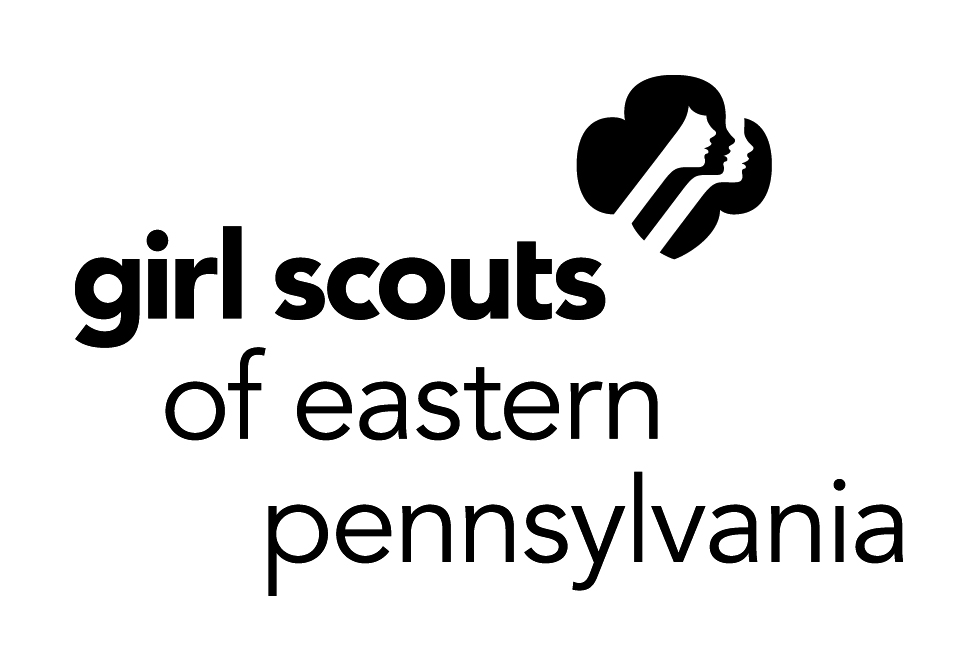 The following is a copy of the Parent/Guardian Permission form for the 2016 Nuts About Reading Program. Please complete and submit the permission form on the other side of this sheet.Parent/Guardian Permission FormMy Girl Scout ___________________________, a member of Girl Scout Troop ________ has my permission to participate in the 2016 Nuts About Reading Program. By signing below I agree and accept financial responsibility for all products and money received.  I will ensure she has adult guidance at all times. I understand that GSEP actively pursues individuals for non-payment and that those referred for further collection efforts are responsible for all collection costs, including attorney fees and court costs.Girl Recognition InformationCumulative RecognitionsCumulative Recognitions are items that girls earn, and they are found on the back and inside of the order card. The items are cumulative and there are also different options at some levels.Journey Book VoucherThe Journey Book is an essential resource to the Girl Scout Experience.  If your Girl Scout sells seven (7) magazine subscriptions/photo keepsakes, and fifteen (15) nut/candy items, she will receive a certificate redeemable at any GSEP Shop for a Journey Book!Project Thank You There are two separate columns on the order card which allow family members  and friends to donate nuts and/or magazine vouchers to the women and men serving in the military.  GSEP is partnered with several military support groups such as Operation Gratitude and the U.S.O.   Donated nuts and magazine vouchers will be delivered by GSEP to the organizations.  Payment for all donations is collected at the time the donation is made and submitted with the girl’s order card to the Troop Nuts About Reading Manager.2016 Nuts About Reading Program Family GuideThe Nuts About Reading (NAR) program is one of two product programs offered by GESP.  By participating, troops get a jump-start on earning proceeds to support their Scouting year by selling nuts, candy, magazine subscriptions, photo keepsakes and personalized calendars! By participating in the program, girls learn about The Five Skills: Goal Setting, Decision Making, Money Management, People Skills, and Business EthicsThe program will begin on September 26, 2016 and end on October 24, 2016. There are three ways for your Girl Scout to participate!  Pick one, two, or all three!Participate by Email and Online:Log on to www.gsep.org and check out the ‘Nuts About Reading’ web page and click the ‘QSP/Nut Online Program’ buttonSend emails inviting family and friends to order online, pay with a credit card and have all items delivered to their home/businessGirls must send 12 emails by October 24, 2016 to earn the Online patchParticipate in Person:Nut/Chocolate Items – there are sixteen different items are available on the girl order card.  Girls deliver directly to customers who purchased products and collect payment upon deliveryMagazine /Photo Keepsake Orders by Catalog – there are over 600 magazines offered to customers at up to 90% off the newsstand price!  Family and friends can renew or purchase new full year subscriptions on the magazine order form.  The customer will turn in the white and yellow copy of the form, and money is collected at the time the order is placedParticipate by Mail:Reach Out Booklets – Girls complete the Reach Out Booklet with unique, valid names and addresses (limit one booklet per girl).  There will be only one mailing. Address information will never be rented, sold or used for any other purposeDoes this sound like something your Girl Scout is interested in?  Sign the bottom portion of this form and turn it in to your Troop Nuts About Reading Manager or Troop Leader, and get started!  Questions?  Contact your Troop Leader or check out www.gsep.org for more information. A Note on Product PaymentPayment is collected at the time the order is taken for magazine/photo keepsake orders and Project Thank You donations.  For nuts/candy items, payment is collected at the time of delivery.(Please detach the bottom portion and return it to your Troop Leader.)---------------------------------------------------------------------------------------------------------------------------------------------------Parent/Guardian Permission FormMy Girl Scout ___________________________, a member of Girl Scout troop ________ has my permission to participate in the 2016 Nuts About Reading Program. By signing below I agree and accept financial responsibility for all products and money received.  I will ensure she has adult guidance at all times. I understand that GSEP actively pursues individuals for non-payment and that those referred for further collection efforts are responsible for all collection costs, including attorney fees and court costs.Parent/Guardian Signature ______________________________________________ Date________________Parent/Guardian Name (Please Print) _____________________________Email________________________Address _____________________________________________ Phone ____________________________